Понедельник20 апреля  2020 годОбразовательная область:  “Познавательное развитие»(Мир природы, мир человека)Тема: Сочиняем истории про себя и  своих друзей.Итак, помогите детям познакомиться с новой историей. Наверняка они захотят стать участниками всех ее событий.Для начала вставим в стишок имя какого-либо ребенка вместо имени Винни-Пух, например так: Танечка спешит к опушке... или так: Саша наш спешит..., Алексей..., наш Олег..., Юлия...Теперь попробуем вставить имя ребенка вместо слова КРОЛИК, например так:Летний день. Поет кузнечик.Винни-Пух спешит к опушке.Таня ждет его в избушке.Пироги поспели в печке.Или так: Саша ждет его в избушке..., Леша..., Юля... А может быть, в книжку войдут другие друзья — сестренка или братик, бабушка, товарищ по дому, любимая собака, воображаемый или сказочный персонаж. Пусть дети назовут сами, кого они хотят вставить в стишок, а вы им помогите.Теперь попросите детей нарисовать домик, а  в окошке хозяина домика, а на дорожке гостя, который к нему идет. Вместо рисунков можно наклеить фотографии, которые, конечно, должны быть приготовлены заранее. Попробуйте объединить это задание с занятиями по изобразительной деятельности, темами которых могут стать: «Автопортрет», «Портрет друга», «Моя семья», «Любимый герой (сказок)», «Любимая собака» и др.Попросите детей изобразить тех участников событий, которых они включали в стихотворение.Образовательная область:  физическое развитие.(ознакомиться со страничкой инструктора по физическому развитию)Образовательная область: художественно-эстетическое развитие.ИзоТема: «Жили у бабуси два веселых гуся»Вспомним детскую песенку «Жили у бабуси два веселых гуся». Познакомить  детей с нетрадиционной техникой рисования «Отпечаток». Рисование для детей наиболее радостное и приятное занятие. А когда узнают, что можно рисовать еще и пальчиками, ладошкой, различными печатками, так такое рисование превращается в праздник.     Теперь, я вам расскажу, как мы будем рисовать. А рисовать мы будем ладошкой. Покажите мне ваши ладошки, - это какая –правая, а это - левая, вы рисуйте той ладошкой какой вам удобно.Перед вами лежат тарелочки с краской у каждого своя краска, а теперь окуните свою ладошку в тарелочку, вся ладошка должна поместиться в краске.Теперь этой ладошкой оставьте печать на листочке.Вытрите как следует ладошки об салфеточку.Дорисуем кисточкой шею, голову, клюв и глазик.Вот такие замечательные у нас получились гуси!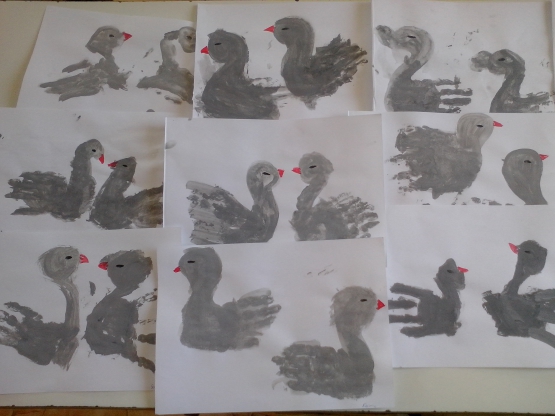 ВТОРНИК21 апреля 2020 годОбразовательная область:  художественно-эстетическое развитиеМУЗЫКА(Ознакомится со страничкой музыкального руководителя) Образовательная область:  художественно-эстетическое развитиеЛЕПКАТема: «Филимоновская игрушка»  Сегодня познакомимся с игрушками, которые назвали - филимоновские, по названию деревни, где их изготавливают.  Легенда говорит, что жил в этих местах дед Филимон, он и делал игрушки. Вот и назвали деревню Филимоново, а игрушки филимоновскими. Делали их в основном зимой, когда было свободное время от сельских трудов. Затем продавали их на ярмарках и базарах в городе Туле.Покупают люди сушку,А на дивную игрушкуСмотрят долго, не дыша,До чего же хорошаПоглядите, каковы!И нарядны, и новы!Пёстрые, яркие,Словно подарки!По всей России-матушке и далеко за ее пределами знают и любят филимоновские расписные игрушки.   Делают игрушки из глины, а глину добывают в глубоких оврагах. Игрушки смешные, причудливые и в то же время простые по выполнению.      У филимоновской игрушки есть своя отличительная особенность. Длинные шеи.Они вытянуты, будто чему-то всегда удивляются, да так удивляются, что все похожи на длинношеих жирафов.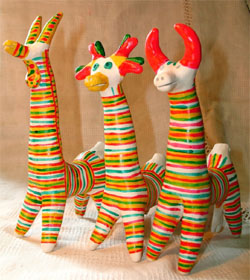 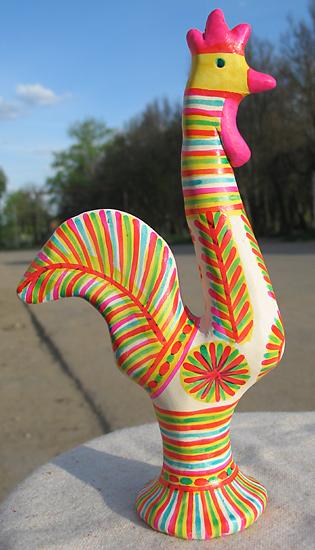 Нас лепили мастера,Нас расписывать пораКони, барышни, барашки –Все высоки и стройныСине-красные полоскиНа боках у нас видны.После обжига игрушки расписывают. Расписывают не кисточкой, а перышком. Чаще всего украшают игрушки «ветвистой «елочкой», « звездочкой» лучистой или «солнышком». А элементы обозначают следующее: круг – солнце, треугольник – землю, елочки и ростки – символ растительности и жизни. Лица у фигурок остаются белыми и лишь небольшими штрихами и точками намечаются глаза и рот.Сюжеты филимоновской игрушки традиционны - это барыни, крестьянки, солдаты, танцующие пары, наездники на лошадях; из животных - коровы, бараны, лошадки, медведи; из птиц - курицы, петухи и многое другое.В отличие от дымковских, все филимоновские игрушки - свистульки, даже барыни и кавалеры. Свисток всегда находится в хвосте зверей и птиц, которых они держат. Все игрушки очень веселые и поэтому дарят хорошее настроение.    А мы с вами сейчас превратимся в филимоновских мастеров и будем лепить из  белого пластелина, а сверху налепим цветным пластелином узоры.В росписи данной игрушки преобладают цвета: желтый, красный, оранжевый, зеленый, синий и белый цвета.Узоры состоят из таких элементов:полосы, дуги, точки, солнышки.    А чтобы у нас все получилось, давайте произнесем волшебные слова и сделаем волшебные движения, наберемся силы. Физкультминутка«Часы»Тик-так,тик-так - все часы идут вот так: тик-так(наклоняют голову то к одному, то к другому плечу)Смотри скорей,который час: тик-так, тик-так, тик-так.(раскачиваются в такт маятнику)Налево - раз, направо - раз мы тоже можем такТик-так, тик-так, тик-так(повороты туловища по тексту, руки на поясе).Вот вы и превратились в мастеров. Пора и за работу. Мы с вами будем лепить свистульку-петушка. Я—красавец петух! Создан для парада!Перья—пух! Перя—пух! Гребешок? Что надо!Глазки—щлки! Очи зорки! Голосок соловушки!Полюбуйтесь! ПолюбуйтесьНа цветные перышки!1. Скатаем шар из комка  величиной с кулачок.2. Вытягиваем вверх шею петушка, слегка наклоним небольшую головку. Заострим клювик, прищипываем пальчиками бородку и гребешок.3. Нижнюю часть обхватим пальцами, сожмем, оттянем и расплющим чтобы получилась подставка. (обратить внимание чтобы он стоял) .4. У фигурки лепим хвостик, оттягиваем часть пластелина  для хвоста, в хвосте карандашом протыкаем отверстие для свистка (как бы вкручиваем карандаш).5. Крылышки процарапаем стекой. Можно лепить игрушки из соленого теста и расписывать  гуашью.СРЕДА22 апреля 2020 год.Образовательная область:  познавательное развитие.Формирование элементарных математических представлений.Тема: «Величина»Отгадаете  загадки:Хожу в пушистой шубе,                                                                                                                              Живу в густом лесу.                                                                                                                                                                     В дупле на старом дубе,                                                                                                                                Орешки я грызу.                     БЕЛКАХозяин лесной, просыпается весной, 
 А зимой, под вьюжный вой, 
 Спит в избушке снеговой.        МЕДВЕДЬСерый, страшный и зубастыйПроизвел переполох.
Все зверята разбежались.
Напугал зверят тех...       ВОЛКВот иголки и булавкиВыползают из-под лавки.
На меня они глядят,
Молока они хотят.           ЕЖХитрая плутовка, рыжая головка,
Хвост пушистый - краса!
А зовут ее...      ЛИСАМаленький, серенький,
По дорожке прыг, прыг,
А носиком тык. тык.       ЗАЯЦ    А теперь попробуйте   расположить их, начиная с самого большого и заканчивая самым маленьким.Возьмите 3 ленточки  разной длины и разложите их, начиная с самой длинной и заканчивая самой короткой.Если есть дома матрешки, разложите их по величине.Физкультминутка «Матрёшки»Хлопают в ладошки дружные матрешки. (Хлопают в ладоши)На ногах сапожки, (Руки на пояс, поочередно выставляют ногу на пятку вперед)Топают матрешки. (Топают ногами)Влево, вправо наклонись, (Наклоны телом влево – вправо)Всем знакомым поклонись. (Наклоны головой влево-вправо)Девчонки озорные, матрешки расписные.В сарафанах ваших пестрых (Руки к плечам, повороты туловища направо – налево)Вы похожи словно сестры. Ладушки, ладушки, веселые матрешки. (Хлопают в ладоши)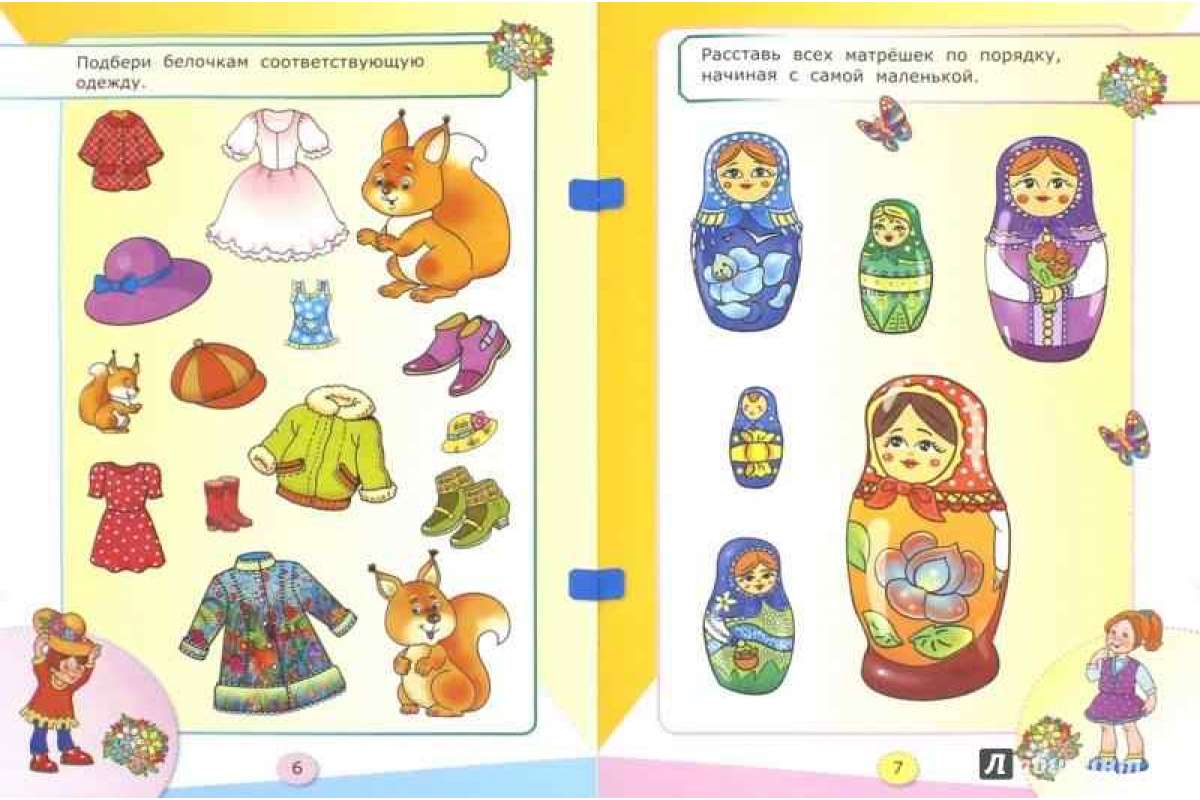 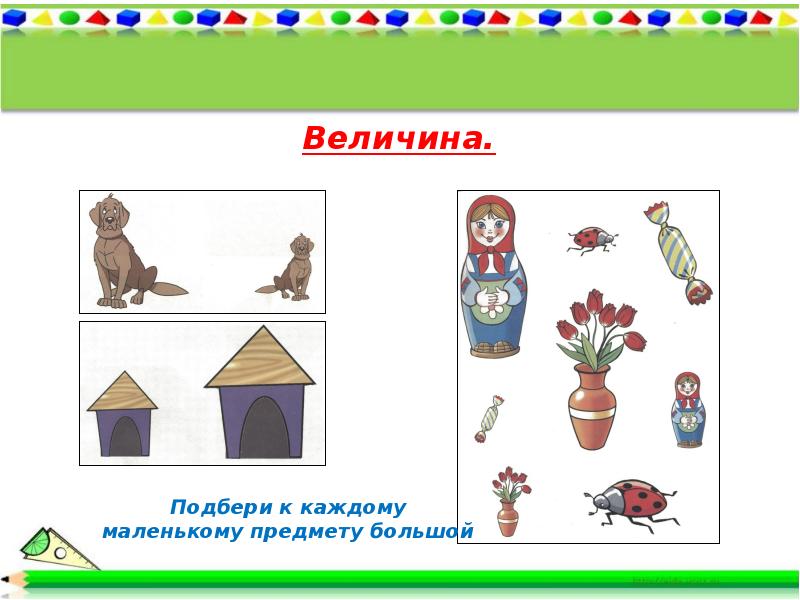                Образовательная область:  физическое развитие.(ознакомиться со страничкой инструктора по физическому развитию)ЧЕТВЕРГ
23 апреля 2020 годОбразовательная область:  художественно-эстетическое развитиеМУЗЫКА(Ознакомится со страничкой музыкального руководителя) Образовательная область:  художественно-эстетическое развитиеРИСОВАНИЕТема: «Поезд с севера на юг»Отгадайте загадки:На колесах и с трубой,
Хвост волочит за собой.Он по рельсам быстро мчал -
Шпалы все пересчитал.Братцы в гости снарядились,
Друг за друга уцепились,
И помчались в путь далек,
Лишь оставили дымок.
(Поезд)Рассмотрите картинку. Из каких частей состоит поезд? (Локомотив и вагончики). Используя геометрческие фигуры (круг, прямоугольник, квадрат)  изобразите поезд с вагончиками.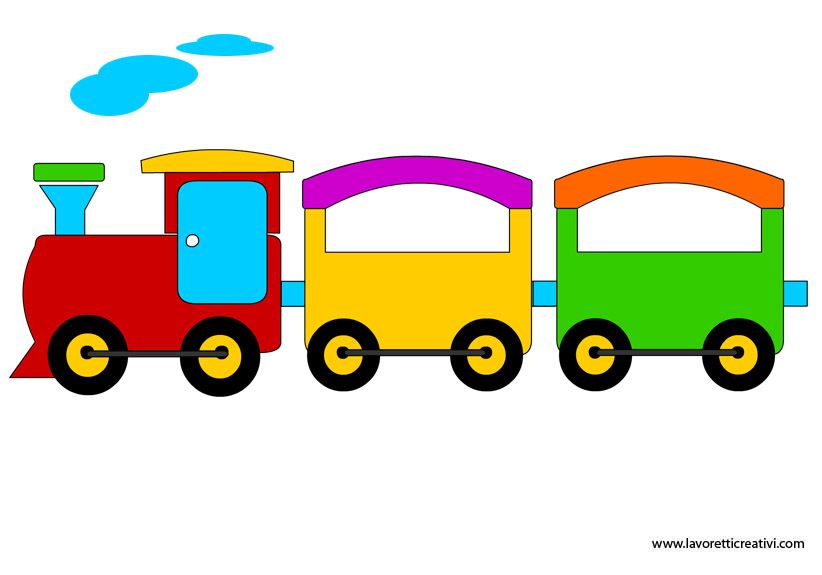 ПЯТНИЦА
24 апреля 2020 годОбразовательная область:  речевое развитиеРАЗВИТИЕ РЕЧИТема: Сказки на новый ладСегодня послушаем сказку на новый лад.
Давайте вместе скажем: ”Раз, два, три сказка оживи”.
Стоит в поле теремок.
Бежала мимо мышка – норушка. Увидела теремок, остановилась и спрашивает:
- Терем, теремок! Кто в теремке живет?
Никто не отзывается.
Вошла мышка в теремок и стала там жить.
Прискакала к теремку лягушка – квакушка
Увидела в теремке мышку и проквакала:
- Ква, ква, пусти меня в теремок
Пущу, говорит мышка, если ребята скажут как говорит лягушка и какого она цвета?
Пустила мышка лягушку .И стали они жить вдвоем .
Бежит мимо зайчик – побегайчик, остановился,
Увидел мышку с лягушкой и просится к ним жить
 - Пустите меня в теремок.
 - Ква,ква пустим если ребята скажут, чем у животных тело покрыто?
(шерстью)
-Ква , ква, иди зайчик  к нам жить
Стали они жить втроем .Идет лисичка-сестричка .Остановилась, постучалась и спрашивает:
- Пустите меня в теремок жить?
- Пустим, если ребята скажут, у кого самые длинные уши.
Пустили животные лисичку и стали они жить вчетвером .Физминутка.                                                                                     
Один, два, три, четыре, пять-Все умеем мы считать!Один – подняться, потянуться,Два – согнуться, разогнуться,Три – в ладоши три хлопка, головою три кивка.На четыре – ноги шире,Пять – руками помахать,Шесть – тихонечко присесть.

Прибежал волчок – серый бочок, заглянул в теремок и спрашивает:
- Пустите меня в теремок?
- Пустим, отвечают животные, но сначала пусть дети поиграют в игру     ”Скажи наоборот”.
Игру ”Скажи наоборот”.   Бросать мяч и называть слово наоборот (большой - маленький, широкий – узкий, черный – белый, мягкий – твердый, высокий – низкий, весело – грустно, утро – ночь, солнце – луна).                                                                                                  
 Помогли мы волку, пустили его в теремок и стали они жить впятером . Вдруг идет медведь, а за ним пчелы летят . Пожужжим как пчелы.                                                 
Медведь услышал песни в теремке и спрашивает:  
-Пустите меня жить в теремок?
-Пустим, говорят животные, если дети расскажут о нас.
Ребята, расскажите об одном  животном из сказки (составление рассказа).
Пустили медведя,  и стали они жить вшестером. Предложить придумать сказку дальше. Как они жили, во что они играли и т.д.Образовательная область:  физическое развитие.(ознакомиться со страничкой инструктора по физическому развитию) 